TEMATICKÝ  PLÁN       vyučovací předmět:   ANGLICKÝ JAZYK                                                   2. ročník: školní rok 2021/2022cíl vyučovací hodiny(konkretizovaný výstup)Téma(konkretizované učivo)MEZIPŘEDMĚTOVÉ VZTAHYzaměření na rozvíjení klíčových kompetencíZáří- opakuje slovní zásobu 1. ročníku formou her- opakuje fráze 1. ročníku v dialogu- rozumí pokynům učitele-chápe význam digitálních technologií pro lidskou společnost_____________________________________________Říjen - pojmenuje některé domácí mazlíčky- zeptá se na počet zvířat How many?- seznamuje se se svátkem Halloween- používá jednoduchou slovní zásobu spojenou s Halloweenem_____________________________________________LISTOPAD- představí domácího mazlíčka svého kamaráda- dokáže popsat velikost zvířat a jejich barvu- procvičuje výslovnost /d/ a /t/, přiřazuje obrázky podle počáteční hlásky- používá He´s got, She´s got k popisu domácích mazlíčkůPROSINEC- pojmenuje místnosti v domě- zeptá se, ve které místnosti někdo je-seznamuje se s vánočními tradicemi v GB-ovládá jednoduchou slovní zásobu ve spojení s Vánocemi-seznamuje se s novými technologiemi_____________________________________________LEDEN  - zeptá se na umístění věcí, zpívá jednoduchou píseň- provádí fonetická cvičení s hláskami /w/ a /v/- rozumí jednoduchému příběhu, dramatizuje jej- popisuje svůj dům či byt_____________________________________________ÚNOR- dokáže pojmenovat některé budovy v okolí- pojmenuje některá jídla- dokáže vyjádřit oblibu některých jídel - rozumí jednoduchému příběhu při nakupování jídla- kriticky hodnotí přínosy technologie a reflektuje rizika jejich využívání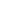 BŘEZEN- dokáže slušně požádat o jídlo a poděkovat- vyjádří, co má nebo nemá rád- vyslovuje a rozlišuje hlásky /dž/ a /j/- rozumí jednoduchému příběhu, dramatizuje jej_______________________________________________DUBEN- rozlišuje zdravé a nezdravé jídlo- zeptá se ostatních na jejich oblibu jídel- seznamuje se s velikonočními tradicemi v GB- ovládá jednoduchou slovní zásobu spojenou s Velikonocemi______________________________________________KVĚTEN - pojmenuje některé emoce, dokáže je pantomimou vyjádřit- dokáže pojmenovat pocity ostatních- zpívá jednoduchou píseň s tématem pocity- provádí fonetická cvičení k rozlišení hlásek /š/ a /č/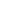 ČERVEN - rozumí jednoduchému příběhu, dramatizuje jej- zeptá se na pocit ostatních, dokáže odpovědět- opakuje slovní zásobu a fráze při popisu obrázku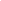 komunikační situacedialogy s užitím pozdravů, pokynů ve škole, představení své rodiny, popisu obličeje, těla, domácího mazlíčkatémata slovní zásobyZákladní pozdravy a instrukce učitele, barvy, číslice, zvířata, hudební nástroje, škola a školní pomůcky, tělo________________________________komunikační situaceindividuální a týmové aktivity – kreslení a počítání zvířátek, dotaz na jejich barvu, popis těla a odpověďtémata slovní zásobymazlíčci – pets, cat, dog, frog, mouse, parrot, rabbit, tortoiseHalloween – bat, monster, pumpky, witchgramatikajednoduché jazykové struktury – I´ve got__________________________________komunikační situacevede rozhovor s použitím He´s got,  She´s gottémata slovní zásobypřídavná jména – big, smallfonetická cvičenívýslovnost a rozlišování /d/ a /t/ gramatikajednoduché jazykové struktury He´s got,She´s gotkomunikační situacezeptá se na umístění věcí, zvířat nebo osob v domě a odpovítémata slovní zásobydům a bydlení – bathroom, bedroom, door, window, garden ….)Vánoce – Christmas Day, present, Santa, slech, reindeer, Happy Christmassgramatikapoužívá větné struktury typu Where´s dad? He´s in the bathroom. ____________________________________komunikační situacepopisuje svůj dům či byt, zeptá se ostatních na jejich bydlenítémata slovní zásobydům, nábytek, slova spojená s popisem bydlenígramatikajednoduché větné struktury He´s, She´s, It´s____________________________________komunikační situaceptaní se na preference (Do you like?)témata slovní zásobyměsto, budovy ve městě (café, library, park, shop)jídlo – bread, cake, cheese, fis, fruit, milk, salad, yoghurt …gramatikavyjádří svou preferenci I like, I don´t likekomunikační situacepožádá o jídlo  Can I have?, poděkujetémata slovní zásobyjídlogramatikapoužití výrazů I like, I don´t like		fonetická cvičeníprocvičuje výslovnost hlásek /dž/ a /j/___________________________________komunikační situacevyjádří, co je pro něj dobré či špatné (It´s good/bad for me.)zeptá se, co mají rádi spolužácitémata slovní zásobyjídlo + good, badfráze (receptivně) Look out! Stop!Velikonoce – Easter, bunny, hop, Happy Eastergramatikaotázky typu Do you like? Does he/she like?____________________________________komunikační situaceZeptá se na emoci ostatních How are you?Popíše, jak se cítí sám i ostatnítémata slovní zásobyemoce – happy, humry, tired, thirsty, scaredgramatikazeptá se Are you (happy)? Is he/she tired?Fonetická cvičeníprocvičuje výslovnost hlásek /š/ a /č/komunikační situacevyjadřování emocí, vyprávění příběhutémata slovní zásobyemoce, fráze Let´s ….gramatikaalternování naučených frází PRV- svátky a tradice v GB MKV - kulturní diference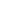 PRV- dokáže přiřadit zvířata a jejich mláďata- získává hodnoty starosti o domácí zvířátkaENV – vztah člověka k příroděCLIL - zvířata - znalost druhů a možnost rozšíření o výklad životních stadií jednotlivých druhů (egg, caterpillar, cocoon, butterfly)PRV – svátky a tradice v anglicky mluvícíh zemíchMKV – kulturní diference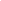 PRV – dům, bydlení, péče o domácnost         - životní prostředí člověka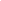 PRV – jídelníček školákaPRV – jídlo – rozlišování zdravého a nezdravého jídlaPRV – velikonoční tradiceMKV – kulturní diference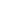 Klíčové kompetence rozepsané níže jsou rozvíjeny průběžně během celého školního rokuDokáže určitý čas soustředěně naslouchat a náležitě reagovat.(kompetence pracovní)Zná běžná pravidla společenského kontaktu, chová se kulturně a přiměřeně okolnostem (K sociální a personální, K komunikativní)Napodobováním a opakováním ukotvuje fonetickou  a lingvistickou stránku jazyka (kompetence komunikativní)Pracuje ve známém prostředí a se stejnou posloupností v každé lekci, což mu zajišťuje uspokojující rutinu (kompetence pracovní)Je veden k řízení komunikace pomocí her, hádanek a dramatizací příběhů (kompetence komunikativní)Je uveden do učiva prostřednictvím témat a postav, které jsou mu blízká a známá (kompetence sociální a personální)Formou her, písní, říkadel, pantomimy, simulace příběhů si rozšiřuje probírané učivo (kompetence komunikativní, kompetence sociální a personální)Komunikuje ústní formou v jednoduchých větách, vždy podle vzoru (kompetence komunikativní)Předvídá děj příběhů na základě doprovodné ilustrace či zvukové nahrávky (kompetence k řešení problémů)Ověřuje si své znalosti v kvízech a testech, které zároveň slouží k sebehodnocení (kompetence k učení)Pracuje s jednoduchými video příběhy v reálných situacích (kompetence sociální a personální)V sebehodnotících cvičeních vyjadřuje vlastní pocity a uspokojení z vlastní práce (kompetence sociální a personální, kompetence občanská)